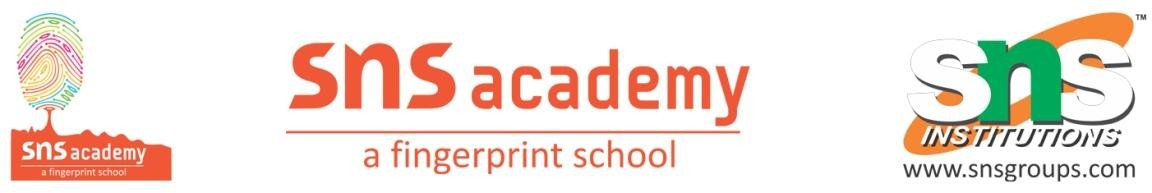  Grade :1    Activities Photo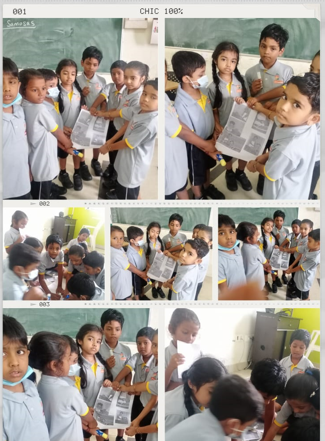 